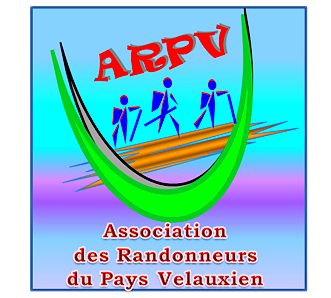 Mardi 19 MARS 2024Salon de Provence                         Sentier La Pastorale . Les Bories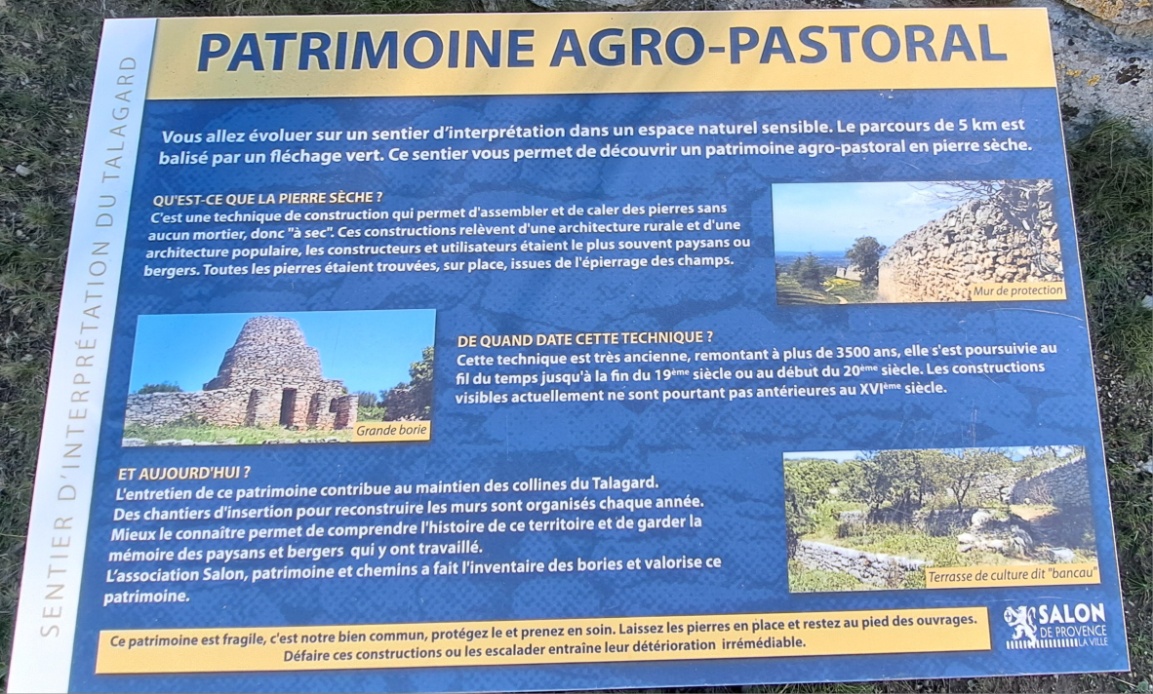 Itinéraire: Velaux Direction La fare. Prendre la Vautubiere, traverser Lançon direction Salon de Pr. Passer devant l’hôpital et les Canourgue Commissariat. A la Sortie de Salon prendre 130 m a droite chemin de Talagard. (Gros panneau Autoroute Avignon) Apres le pont et le tunnel sous l’autoroute prendre route a droite chemin des Samboules. A 100m Parking départ randonnée a droite.GPS : Départ rando 43.6574  5.1043Reconnue par : Claude Ch ; Joseph A : Jean Michel BAllo Claude : 0667205394Infos  co-voiturageRendez-vous13h15 - ALDIDépart13 h30Longueur5.9kmDurée (hors arrêts)2h10PénibilitéP1TechnicitéT1Dénivelée cumulé210 mTrajet voiture Km25.5 kmObservations :Chaussures de randonnées et bâtons recommandéesChaussures de randonnées et bâtons recommandéesChaussures de randonnées et bâtons recommandéesTrajet en kmKm A.R.Tarif au KmEurosCoût voiturePéage A.R.Total coûtTransport25.5510.2512.75012.75 € Coût à diviser par le nombre total de personnes dans le véhiculeCoût à diviser par le nombre total de personnes dans le véhiculeCoût à diviser par le nombre total de personnes dans le véhiculeCoût à diviser par le nombre total de personnes dans le véhiculeCoût à diviser par le nombre total de personnes dans le véhiculeCoût à diviser par le nombre total de personnes dans le véhicule